IB Hazards – Drought & Relationship to DesertsTricellular model – The relationship between atmospheric circulation and drought conditions. Use page 226 of Waugh – Integrated Approach to complete this diagram.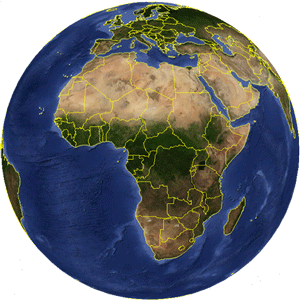 